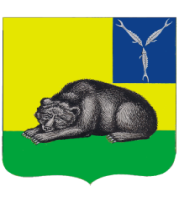 ВОЛЬСКОЕ  МУНИЦИПАЛЬНОЕ СОБРАНИЕВОЛЬСКОГО МУНИЦИПАЛЬНОГО РАЙОНАСАРАТОВСКОЙ ОБЛАСТИРЕШЕНИЕ от  30.11.2017г.                              № 5/17-136                                       г. ВольскОб утверждении Положенияоб Управлении культуры и кино администрации Вольскогомуниципального районаВ соответствии с частью 3 ст.41 Федерального закона от 06.10.2003 г. № 131-ФЗ «Об общих принципах организации местного самоуправления в Российской Федерации», Федеральным законом от 12.01.1996 года № 7-ФЗ «О некоммерческих организациях», и в связи с избранием главы Вольского муниципального района, возглавляющего местную администрацию и на основании ст.ст.19, 29, 50 Устава Вольского муниципального района Вольское муниципальное СобраниеР Е Ш И Л О :Утвердить Положение об Управлении культуры и кино администрации Вольского муниципального района в новой редакции (приложение).Признать утратившим силу решение Вольского муниципального Собрания Вольского муниципального района Саратовской области от 02.04.2015 г. № 4/51-389 «Об утверждении Положения об Управлении культуры и кино администрации Вольского муниципального района».Контроль за исполнением настоящего Решения возложить на постоянную депутатскую комиссию Вольского муниципального Собрания по социальным вопросам, развитию местного самоуправления, межмуниципальному сотрудничеству, вопросам жизнедеятельности муниципального района.Глава Вольского муниципального района                                                  		В.Г. МатвеевПредседатель  Вольскогомуниципального Собрания                                                      О.А. Кирсанова                                      Приложение к решению Вольского муниципального Собрания от  30.11.2017г . № 5/17-136Положениеоб Управлении культуры и киноадминистрации Вольского муниципального района1. ОБЩИЕ ПОЛОЖЕНИЯ.1.Настоящее Положение регулирует деятельность Управления культуры и кино администрации Вольского муниципального района (далее по тексту - Управление). 2. Управление создано в соответствии с Постановлением администрации Вольского муниципального образования от «27» марта 2002г. № 534, с целью осуществления полномочий органов местного самоуправления в соответствии с Федеральным законом от 6 октября 2003 г. N 131-ФЗ
"Об общих принципах организации местного самоуправления в Российской Федерации" в сфере культуры.3. Управление для реализации своих функций и полномочий осуществляет взаимодействие с федеральными и региональными органами государственной власти, органами местного самоуправления, структурными подразделениями администрации Вольского муниципального района, общественными и иными организациями, гражданами по направлениям своей деятельности в соответствии с задачами, стоящими перед Управлением, и в пределах своей компетенции.4. Полное наименование: Управление культуры и кино администрации Вольского муниципального района.5.   Сокращенное наименование: Управление культуры и кино. 6. Организационно-правовая форма - муниципальное учреждение. Тип учреждения – казённое.7. Управление является отраслевым органом администрации Вольского муниципального района. Управление имеет круглую печать со своим полным наименованием, штампы, эмблему, символику, бланки и другие реквизиты. Управление может от своего имени приобретать и осуществлять имущественные и неимущественные права, нести ответственность, быть истцом и ответчиком в суде.8. Учредителем Управления является Вольский муниципальный район. Функции и полномочия учредителя осуществляет администрация Вольского муниципального района, её местонахождение: Российская Федерация, Саратовская область, город Вольск, ул. Октябрьская, 114.9. Местонахождение Управления: 412909, Саратовская область, г. Вольск, ул. Коммунистическая, 26.10. Управление культуры и кино администрации Вольского муниципального района является правопреемником Управления культуры и кино администрации Вольского муниципального образования.11. Управление в своей деятельности руководствуется: Конституцией РФ, федеральными законами, законами и иными нормативными актами Саратовской области, нормативными правовыми актами органов местного самоуправления Вольского муниципального района, настоящим Положением.12. Финансирование расходов на содержание Управления осуществляется за счёт средств бюджета Вольского муниципального района в пределах бюджетных ассигнований, утверждённых бюджетной сметой, на соответствующий финансовый год.Управление расходует полученные из бюджета Вольского муниципального района денежные средства строго в соответствии с утверждённой сметой и в пределах доведённых лимитов бюджетных обязательств.13. Управление осуществляет координацию деятельности муниципальных учреждений культуры, муниципальных учреждений дополнительного образования, основным видом деятельности которых является реализация образовательных программ в области искусств, муниципальных учреждений, созданных с целью материально-технического, бухгалтерского обслуживания указанных муниципальных учреждений, осуществляющих деятельность на территории Вольского муниципального района.Управление взаимодействует с учреждениями культуры, исходя из принципа их самостоятельности и ответственности перед органами местного самоуправления, а также строит свои отношения с ними на принципах сотрудничества, оставляя за собой право на получение оперативной и долгосрочной информации и ведомственной статистики. Управление несёт ответственность за целевое расходование бюджетных и внебюджетных ассигнований, сохранность основных фондов, имущества, материальных ценностей и  иных активов, переданных ему в оперативное управление.14. Управление непосредственно подчинено администрации Вольского муниципального района и несёт ответственность за выполнение возложенных на него задач.                 II. ПОЛНОМОЧИЯ И ПРЕДМЕТ ДЕЯТЕЛЬНОСТИ.15. Управление организует осуществление следующих полномочий  органов местного самоуправления Вольского муниципального района:а) поддержка и развитие языков и культуры народов Российской Федерации,  в том числе  на территории сельских поселений, входящих  состав Вольского муниципального района;б) организация предоставления дополнительного образования детей в муниципальных образовательных организациях по образовательным программам в области искусств (за исключением дополнительного образования детей, финансовое обеспечение которого осуществляется органами государственной власти субъекта Российской Федерации);в) организация библиотечного обслуживания населения межпоселенческими библиотеками, комплектование и обеспечение сохранности их библиотечных фондов; организация библиотечного обслуживания населения сельских поселений, входящих в состав Вольского муниципального района, комплектование и обеспечение сохранности библиотечных фондов библиотек поселения;г) создание условий для обеспечения поселений, входящих в состав Вольского муниципального района, услугами по организации досуга и услугами организаций культуры;д) создание условий для развития местного традиционного народного художественного творчества в поселениях, входящих в состав Вольского муниципального района;е) сохранение, использование и популяризация объектов культурного наследия (памятников истории и культуры), находящихся в собственности Вольского муниципального района, охрана объектов культурного наследия (памятников истории и культуры) местного (муниципального) значения, расположенных на территории Вольского муниципального района;ж) создание музеев Вольского муниципального района; создание музеев поселений;з) оказание содействия национально-культурному развитию народов Российской Федерации, в том числе на территории сельских поселений, входящих в состав Вольского муниципального района;16. В соответствии с абзацем 3 части 2 статьи 34 Федерального закона от 6 октября 2003 г. N131-ФЗ "Об общих принципах организации местного самоуправления в Российской Федерации", ст.32 Устава муниципального образования город Вольск, п.4 ч.1 ст.35 Устава Вольского муниципального района Управление организует исполнение следующих полномочий местной администрации муниципального образования город Вольск:а) сохранение и развитие языков и культуры народов Российской Федерации, проживающих  на территории муниципального образования город Вольск;б) организация библиотечного обслуживания населения, комплектование и обеспечение сохранности библиотечных фондов библиотек муниципального образования город Вольск;в) создание условий для организации досуга и обеспечения жителей муниципального образования город Вольск  услугами организаций культуры;г) создание условий для развития местного традиционного народного художественного творчества, участие в сохранении, возрождении и развитии народных художественных промыслов в муниципальном образовании город Вольск;д) сохранение, использование и популяризация объектов культурного наследия (памятников истории и культуры), находящихся в собственности муниципального образования город Вольск, охрана объектов культурного наследия (памятников истории и культуры) местного (муниципального) значения, расположенных на территории муниципального образования город Вольск .17. В случае заключения соглашений между органами местного самоуправления сельских поселений, входящих в состав Вольского муниципального района, и органами местного самоуправления Вольского муниципального района  о передаче осуществления части полномочий по решению вопросов местного значения, Управление организует исполнение полномочий по решению следующих вопросов местного значения сельских поселений:1) создание условий для организации досуга и обеспечения жителей поселения услугами организаций культуры;2) сохранение, использование и популяризация объектов культурного наследия (памятников истории и культуры), находящихся в собственности поселения, охрана объектов культурного наследия (памятников истории и культуры) местного (муниципального) значения, расположенных на территории поселения;3) создание условий для развития местного традиционного народного художественного творчества, участие в сохранении, возрождении и развитии народных художественных промыслов в поселении;18. В случае заключения соглашений между органами местного самоуправления Сенного муниципального образования и органами местного самоуправления Вольского муниципального района  о передаче осуществления части полномочий по решению вопросов местного значения, Управление организует исполнение полномочий по решению следующих вопросов местного значения Сенного муниципального образования:а) сохранение и развитие языков и культуры народов Российской Федерации, проживающих на территории поселения;б) организация библиотечного обслуживания населения, комплектование и обеспечение сохранности библиотечных фондов и библиотек поселения;в) создание условий для организации досуга и обеспечения жителей услугами организаций культуры;г) сохранение, использование и популяризация объектов культурного наследия (памятников истории и культуры), находящихся в собственности поселения, охрана объектов культурного наследия (памятников истории и культуры) местного (муниципального) значения, расположенных на территории поселения;д) создание условий для развития местного традиционного народного художественного творчества, участие в сохранении, возрождении и развитии народных художественных промыслов в поселении;19. Предметом деятельности Управления является реализация государственной политики по развитию культуры, искусства и кино на территории Вольского муниципального района, обеспечение государственных гарантий и создание условий для сохранения и развития культуры всех национальностей, проживающих в районе, развития народного творчества, удовлетворения всех духовных потребностей разновозрастных групп населения, приобщение его к ценностям отечественной и мировой культуры, достижениям отечественного и мирового кинематографа.III. ОСНОВНЫЕ ЗАДАЧИ И ФУНКЦИИ УПРАВЛЕНИЯ.20. Основными задачами Управления являются: 1) создание необходимых условий для реализации прав граждан в области культуры; 2) обеспечение эффективного функционирования и развития культуры на территории Вольского муниципального района.21. Для достижения установленных настоящим Положением задач Управление выполняет следующие функции:1) принимает участие в формировании местного бюджета, в части касающейся культурно-досуговой деятельности осуществляет ведомственный контроль за его исполнением, представляет отчет об использовании выделенных бюджетных ассигнований;2) осуществляет разработку и реализацию планов и программ комплексного социально-экономического развития Вольского муниципального района в сфере культуры;3) обеспечивает выполнение программ социально-экономического развития и ведомственных целевых программ Вольского муниципального района в сфере культуры;4) принимает участие в подготовке и реализации предложений по объемам дотаций из фондов финансовой поддержки на обеспечение услуг культуры и досуга;5) осуществляет организационное, методическое, информационное обеспечение деятельности муниципальных учреждений культуры всех типов, а так же муниципальных учреждений, созданных с целью обеспечения деятельности муниципальных учреждений культуры, обеспечение координации и мониторинга исполнения ими законодательства Российской Федерации, Саратовской области, муниципальных правовых актов, приказов Управления;6) согласовывает уставы муниципальных учреждений культуры, муниципальных учреждений дополнительного образования, основным видом деятельности которых является реализация образовательных программ в области искусств, муниципальных учреждений, созданных с целью материально-технического, бухгалтерского обслуживания указанных муниципальных учреждений и  вносимые в них изменения и дополнения;7) осуществляет функции муниципального заказчика в сфере закупок, товаров, работ, услуг для решения вопросов, отнесённых к компетенции Управления;8) принимает участие в формировании, размещении и в ведомственном контроле за исполнением закупок для муниципальных нужд на поставку товаров, выполнение работ и оказание услуг, связанных с культурной деятельностью и досугом населения;9) осуществляет координацию и изучение деятельности подведомственных культурно-досуговых учреждений;10) содействует открытию новых типов культурно-досуговых учреждений, развитию сети учреждений;11) принимает статистические отчеты установленной формы от подведомственных учреждений культуры, обобщает, анализирует и направляет в уполномоченные органы.12) обеспечивает перевод обучающихся (с согласия родителей (законных представителей) в другие учреждения дополнительного образования соответствующего типа в случае прекращения деятельности муниципального образовательного  учреждения дополнительного образования детей;13) на основании представлений муниципальных учреждений культуры готовит ходатайства и организует награждение наиболее отличившихся работников подведомственных учреждений наградами главы Вольского муниципального района, управления, отраслевыми наградами;14) осуществляет кадровую политику в сфере культуры района: ведёт учёт, анализирует и прогнозирует потребность подведомственных учреждений в кадрах, осуществляет анализ и прогноз состояния системы подготовки, переподготовки и повышения квалификации работников и руководящих работников муниципальных учреждений культуры, собирает информацию о наличии вакансий;15) организует работу по воинскому учёту и бронированию граждан, пребывающих в запасе, работающих в Управлении;16) осуществляет юридические действия по созданию, реорганизации и ликвидации муниципальных учреждений культуры, мониторинг и регулирование их деятельности в части соблюдения уставных требований;17) рассматривает, в пределах своей компетенции, жалобы и обращения граждан, учреждений культуры в пределах своей компетенции;18) разрабатывает и представляет в администрацию Вольского  муниципального района:- предложения по вопросам развития сферы культуры Вольского муниципального района;- ежегодные доклады о развитии отрасли культуры в Вольском муниципальном районе, а также доклады о реализации государственных программ Саратовской области и муниципальных программ Вольского муниципального района;- предложения о привлечении инвестиций и кредитов в сфере культуры в Вольском муниципальном районе;- публикацию материалов по вопросам культуры и деятельности подведомственных учреждений культуры;19) организует мероприятия по  проведению конкурса на замещение вакантной должности руководителя муниципального учреждения культуры; осуществляет подготовку проектов постановлений и распоряжений администрации Вольского муниципального района по вопросам подбора, приема, расстановки кадров  и увольнения  руководителей подведомственных учреждений; повышения их квалификации; поощрения, наложения взысканий; совершенствования работы подведомственных учреждений; формирует резерв кадров на руководящие должности подведомственных учреждений; осуществляет ведение и хранение личных дел руководителей подведомственных учреждений;20) осуществляет мероприятия по приему от руководителей подведомственных  учреждений сведений об их доходах, об имуществе и обязательствах имущественного характера, а так же о доходах, об имуществе и обязательствах имущественного характера их супруги (супруга) и несовершеннолетних детей, а так же хранении указанных сведений и их размещение в  информационно-телекоммуникационной сети "Интернет" в установленном Законом порядке. 21) осуществляет подготовку ответов на обращения, поступившие в адрес главы Вольского муниципального района, по вопросам, входящих в компетенцию управления;22) осуществляет ведомственный контроль за соблюдением трудового законодательства и иных нормативных правовых актов, содержащих нормы трудового права в отношении подведомственных муниципальных учреждений»;23) решает иные вопросы, предусмотренные законодательством Российской Федерации, Саратовской области, муниципальными правовыми актами;22. Должностные лица Управления  несут персональную ответственность за соблюдение порядка и сроков подготовки ответов на обращения, поступившие в адрес главы Вольского муниципального района по вопросам, входящим в компетенцию Управления.IV.  ПРАВА И ОБЯЗАННОСТИ УПРАВЛЕНИЯ.      23. Управление имеет право: -запрашивать и получать в установленном порядке информацию, необходимую для решения вопросов, входящих в его компетенцию;-запрашивать от руководителей подведомственных учреждений необходимые материалы и  сведения по вопросам, входящим в его компетенцию;-готовить и согласовывать проекты решений Вольского муниципального Собрания, постановлений	 и распоряжений администрации Вольского муниципального района по вопросам, входящим в его компетенцию;-обращаться в установленном порядке в министерство культуры Саратовской области и другие региональные органы исполнительной власти;-принимать решения по вопросам своей компетенции, которые являются обязательными для исполнения подведомственными учреждениями;-проводить, в установленном порядке, совещания, организовывать другие мероприятия по вопросам, входящим в его компетенцию, с привлечением руководителей и специалистов подведомственных учреждений.       24. Управление обязано:-обеспечивать выполнение задач и функций, установленных настоящим Положением; -нести ответственность в соответствии с действующим законодательством за нарушение обязательств;-осуществлять свою деятельность в строгом соответствии с действующим законодательством, не допускать нарушения прав и свобод граждан;-представлять информацию о своей деятельности в соответствии с действующим законодательством.      25. Для предварительного рассмотрения, подготовки и решения вопросов, относящихся к ведению Управления, при Управлении могут быть образованы общественные советы, комиссии, экспертные и рабочие группы, в состав которых входят специалисты, должностные лица предприятий, учреждений, организаций, представители общественных объединений. На заседания советов, комиссий, экспертных и рабочих групп могут быть приглашены лица, заинтересованные в обсуждении проблем образования.V. Организация деятельности Управления26. Порядок формирования Управления, полномочия, срок полномочий, подотчётность, подконтрольность, штатное расписание, а также иные вопросы организации и деятельности управления определяются настоящим Положением, законодательством Российской Федерации, Саратовской области и муниципальными правовыми актами Вольского муниципального района.27. Руководство деятельностью Управления осуществляет начальник управления, назначаемый на должность и освобождаемый от должности главой Вольского муниципального района в соответствии с Трудовым кодексом Российской Федерации и законодательством о муниципальной службе. В случае временного отсутствия начальника Управления, либо его увольнения, обязанности начальника управления исполняет заместитель начальника Управления до дня выхода основного работника, либо до назначения нового начальника Управления соответственно.28. Начальник Управления несёт ответственность:-за деятельность Управления и решение вопросов местного значения в сфере культуры, определённых законодательством Российской Федерации, Саратовской области, нормативно-правовыми актами Вольского муниципального района, настоящим Положением;- за невыполнение и (или) ненадлежащее выполнение возложенных на Управление полномочий;- за совершение коррупционных правонарушений, а также непринятие мер по устранению причин коррупции;- за иные нарушения законодательства Российской Федерации, Саратовской области, муниципальных  правовых актов Вольского муниципального района.29. Начальник Управления:- без доверенности действует от имени Управления, представляет его интересы в органах государственной власти и органах местного самоуправления, во всех предприятиях, учреждениях и организациях, выдаёт доверенности;- вносит в установленном порядке проекты постановлений и распоряжений администрации Вольского муниципального района по вопросам, входящим в компетенцию Управления;- определяет функции, распределяет должностные обязанности между работниками Управления, а также согласовывает должностные инструкции работников Управления;- в пределах своей компетенции утверждает правила, инструкции, издаёт приказы по вопросам организации деятельности Управления, обязательные для исполнения работниками Управления, подведомственными образовательными учреждениями;- представляет отчётные документы и другие сведения в органы государственной власти и органы местного самоуправления в соответствии с действующим законодательством;- заключает от имени Управления договоры в пределах компетенции Управления;- подписывает документы в соответствии с компетенцией Управления;- обеспечивает соблюдение защиты имущественных прав и интересов Управления, сохранности денежных средств и материальных ценностей;- участвует в заседаниях и совещаниях, проводимых главой Вольского муниципального района и его заместителями, при обсуждении вопросов, входящих в компетенцию Управления;- организует мероприятия по подготовке и переподготовке специалистов Управления, повышению их профессиональной квалификации;- ведёт личный приём и рассмотрение заявлений и обращений граждан, принимает по ним необходимые решения;- осуществляет другие полномочия в соответствии с законодательством Российской Федерации, Саратовской области, а также муниципальными правовыми актами.30. Начальник Управления осуществляет полномочия представителя нанимателя (работодателя) в отношении муниципальных служащих, принимаемых на работу в Управление. Полномочия представителя нанимателя (работодателя) осуществляются начальником Управления в соответствии с Федеральным законом от 02.03.2007 г. №25-ФЗ «О муниципальной службе в Российской Федерации» и Федеральным законом от 29.12.2012 г. №273-ФЗ «Об образовании в Российской Федерации».31. Работники Управления, исполняющие обязанности по должности муниципальной службы, являются муниципальными служащими и руководствуются в своей деятельности законодательством о муниципальной службе, Трудовым кодексом Российской Федерации, должностными инструкциями и правилами внутреннего трудового распорядка. Работники, осуществляющие техническое обеспечение деятельности Управления, руководствуются в своей деятельности Трудовым кодексом Российской Федерации, должностными инструкциями и правилами внутреннего трудового распорядка.VI. Планирование деятельности Управления32. Управление самостоятельно планирует основные направления своей деятельности и определяет перспективы развития, годовые планы и программы развития, которые утверждаются начальником Управления.VII. ИМУЩЕСТВО И ФИНАНСЫ.          33. Имущество Управления является собственностью Вольского муниципального района Саратовской области и закреплено за Управлением на праве оперативного управления.          34. Управление владеет и пользуется муниципальным имуществом, закреплённым на праве оперативного управления, имеет счета, открытые в финансовом управлении администрации Вольского муниципального района, имеет самостоятельный баланс, бюджетную смету.          35. Источниками формирования имущества и финансовых ресурсов Управления являются:бюджетные ассигнования и внебюджетные средства;имущество, переданное на праве оперативного управления;безвозмездные и благотворительные взносы, пожертвования организаций, предприятий, учреждений и граждан.иные, не запрещенные законом поступления.           36. Управление владеет и пользуется закрепленным за ним имуществом на праве оперативного управления в соответствии с его назначением, договором о порядке использования муниципального имущества на праве оперативного управления.          37.  Управление не в праве отчуждать или иным способом распоряжаться закрепленным за ним имуществом, а также имуществом, приобретенным из средств, выделенных ему по смете, в том числе самостоятельно сдавать в аренду, отдавать в залог и во временное пользование.         38. При осуществлении права оперативного управления имуществом  Управление обязано:эффективно использовать имущество;обеспечивать сохранность и использование имущества строго по целевому назначению;не допускать ухудшения технического состояния имущества, помимо егоухудшения, связанного с нормативным износом в процессе эксплуатации;осуществлять текущий ремонт имущества;начислять износ на изнашиваемую часть имущества.         39. Имущество  Управления, закрепленное за ним на праве оперативного управления, может быть изъято полностью собственником, если оно не используется или используется не по назначению.        40. Управление финансируется за счет средств бюджета Вольского муниципального района на основании бюджетной сметы. Заключение и оплата контрактов, иных договоров, подлежащих исполнению за счет средств бюджета Вольского муниципального района, производятся от имени Вольского муниципального района в пределах доведенных Управлению лимитов бюджетных обязательств.           41. Контроль и ревизия деятельности  Управления осуществляется администрацией Вольского муниципального района в лице его органов, налоговыми и другими органами в пределах их компетенции, на которые в соответствии с действующим законодательством и законодательными актами Российской Федерации возложена проверка деятельности Управления.VIII. Архивное дело. Сохранность документов42. Управление несёт ответственность за сохранность документов (управленческих, финансово-хозяйственных, по личному составу и др.).43. При реорганизации Управления все документы (управленческие, финансово-хозяйственные, по личному составу и др.) передаются в соответствии с установленными правилами правопреемнику.44. При ликвидации Управления архивные документы передаются на хранение в соответствующие архивы.Передача и упорядочение документов осуществляются силами и за счёт средств Управления в соответствии с требованиями архивных органов.IX. Отчетность и контроль45. Управление в установленном порядке предоставляет в федеральные органы исполнительной власти, органы исполнительной власти Саратовской области, органы местного самоуправления необходимую статистическую, бухгалтерскую и иную установленную отчетность и несет ответственность за ее достоверность. 46. Контроль за деятельностью Управления осуществляется федеральными органами исполнительной власти, органами исполнительной власти Саратовской области при осуществлении государственного контроля (надзора) в пределах их компетенции, а также в иных случаях, предусмотренных действующим законодательством Российской Федерации и нормативными правовыми актами органов местного самоуправления. X.  РЕОРГАНИЗАЦИЯ И ЛИКВИДАЦИЯ  УПРАВЛЕНИЯ           47. Ликвидация или реорганизация Управления осуществляется на основании решения Вольского муниципального Собрания Вольского муниципального района Саратовской области в соответствии с действующим законодательством Российской Федерации.48. При ликвидации и реорганизации Управления высвобождаемым работникам гарантируется соблюдение их прав и интересов в соответствии с законодательством Российской Федерации.49. Имущество Управления, оставшееся после удовлетворения требований кредиторов, а также имущество, на которое в соответствии с законодательством Российской Федерации не может быть обращено взыскание по обязательствам Управления, передаётся ликвидационной комиссией собственнику имущества.XI. ИЗМЕНЕНИЯ И ДОПОЛНЕНИЯ К НАСТОЯЩЕМУ ПОЛОЖЕНИЮ.50. Все изменения и дополнения к настоящему Положению утверждаются решением Вольского муниципального Собрания Вольского муниципального района Саратовской области. 51. Изменения и дополнения к настоящему Положению подлежат государственной регистрации в порядке, предусмотренном действующим законодательством  Российской Федерации.Начальник отделамуниципального Собрания                                               Т.Е. Помякушина